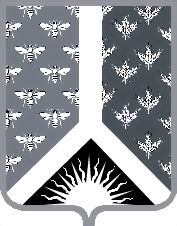 Кемеровская область Новокузнецкий муниципальный районАдминистрация Новокузнецкого муниципального районаПостановление коллегииот 15.09.2020 № 28г. Новокузнецк О готовности образовательных учреждений к новому 2020-2021 учебному годуЗаслушав информацию начальника управления образования администрации Новокузнецкого муниципального района С.Д. Казакевич, коллегия отмечает, что проделана определенная работа по подготовке образовательных учреждений к началу учебного года. Все образовательные учреждения приняты к новому учебному году. На основании вышеизложенного коллегия постановляет:1. Информацию начальника управления образования администрации Новокузнецкого муниципального района С.Д. Казакевич о готовности образовательных учреждений к новому 2020-2021 учебному году принять к сведению.2. Для устранения замечаний надзорных органов рекомендовать:2.1 директорам муниципальных программ (П.В. Грибуцкий, С.Д. Казакевич):2.1.1 включить в план 2021 г. выполнение работ по ремонту кровель, ремонту отдельных помещений образовательных организаций, приведению их в соответствие санитарно-гигиеническими требованиями, устройству пандусов, ремонту/реконструкции гаражных боксов.  2.1.2 предусмотреть в плане 2021 г. финансирование на выполнение предписаний:2.1.2.1 в части обеспечения пожарной безопасности образовательных учреждений (устройство эвакуационных выходов, установка источников наружного противопожарного водоснабжения, модернизация имеющихся систем АУПС);2.1.2.2 в части обеспечения антитеррористической защищенности (модернизация имеющихся систем видеонаблюдения, установка новых систем, оснащение образовательных учреждений «тревожными кнопками»).3. Для организации подвоза предусмотреть замену школьных автобусов и приобретение дополнительных единиц техники для подвоза обучающихся в МБОУ «Загорская СОШ».4. Настоящее постановление вступает в силу со дня его подписания.5. Контроль за исполнением настоящего постановления возложить на заместителя главы района по социальным вопросам Т.Н. Колокольцову.Глава Новокузнецкого муниципального района                                                             А.В. Шарнин  